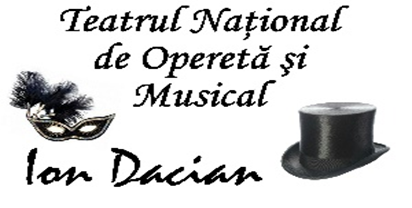 REZULTATULetapei a IIIa (Interviul) din data de 07.05.2021a concursului pentru ocuparea unui post vacant de şofer (transport marfă) din cadrul Compartimentului Personal Auxiliar al Teatrului Naţional de Operetă şi Musical “Ion Dacian“În urma desfăşurării etapei a IIIa (Interviul) din data de 07.05.2021 a concursului pentru ocuparea unui post vacant de şofer (transport marfă) din cadrul Compartimentului Personal Auxiliar al Teatrului Naţional de Operetă şi Musical “Ion Dacian“, în baza punctajelor acordate de către membrii comisiei de concurs s-au obţinut următoarele rezultate:Rezultatul obţinut poate fi contestat, cel târziu până la ora 20.00, în data de 07.05.2021. Contestaţiile se transmit prin e-mail la adresa resurseumane@opereta.ro.Punctajul final se calculează ca medie aritmetică a punctajelor obţinute la proba scrisă şi interviu.Nr. crt.Cod de identificare în concursFuncţia pentru care candidează/structuraPunctaj probă Interviu(puncte)Rezultat probă InterviuADMIS/RESPINS1TNOMID-2Şofer (transport marfă)/ Compartimentul Personal Auxiliar80ADMIS2TNOMID-4Şofer (transport marfă)/ Compartimentul Personal Auxiliar96,67ADMIS